STUDENT COMPLAINT FORM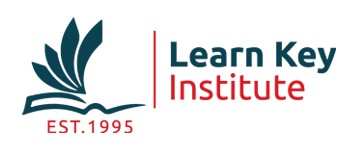 Please note that Learnkey does not accept anonymous complaints.All fields must be completed.Attach any documents, photos etc. that support your complaint.If you have any questions on how to fill this form contract the course co-ordinator.Name of complainant			_______________________________Preferred telephone number		_______________________________E-mail					_______________________________How do you prefer to be contacted tel.         E-mail If by telephone, may Learnkey leave a message?       Yes        NoAre you a:        Current Student		Former Student	Parent or Guardian of Current/Former StudentDate of attendance at Learnkey 	Start ___________	End_____________COMPLAINT (Please describe your complaint in detail, including any names you spoke to about the complaint).  By submitting this form, I affirm that I am a current or former student of  Learnkey or the parent/guardian of a current or former student of Learnkey.  I certify that the information I have provided is complete, true and carried to the best of my knowledge and belief and allow Learnkey to use this information to arrive to an informed judgement which will be communicated to me in a timely manner.Signature of Complainant _____________________		Date Signed ______________